DIASORINSMLOUVA O VÝPŮJČCE ZAŘÍZENÍCíslo smlouvy Diasorin•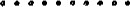 Číslo smlouvy Zdravotní ústav se sídlem v Ústí nad Labem: /2019445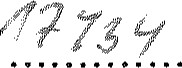 Tato Smlouva o výpůjčce zařízení a nakupování činidel (dále jen „Smlouva”), je uzavřena v souladu s ust. 9 2193 zákona č. 89/2012 Sb., Občanský zákoník, v platném znění, mezi:DiaSorin Czech smrö00	Se sídlem:	K Hájům 2606/2b, PSČ 155 OO, Praha 5 Stodůlky	Zastoupená:	RNDr. Milan Šrot, ředitel a jednatel společnostiSpolečnost je zapsána v OR vedeném Městským soudem v Praze, odd. C, vl. 145925 28497481(dále též jen jako „Půjčitel”)Zdravotní ústav se sídlem v Ústi nad Labem	Se sídlem:	Moskevská 1531/ 15, 400 Ol Ústí nad LabemZastoupená: Ing. Pavlem Bernáthem, ředitelemIČO: 71009361DIČ: CZ71009361 Bankovní spojeni: Číslo účtu:(dále též jen jako „Zákazník”)Půjčitel a Zákazník jsou dále společně označováni jako „Strany” a jednotlivě jako „Strana” bVýpůjčka zařízení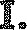 Tato smlouva se uzavírá s vybraným dodavatelem coby Půjčitelem, jehož nabídka byla vybrána jako nejvýhodnější k nadlimitní veřejné zakázce na dodávky „ZUUL — dodávka látek pro diagnostické metody 2019, části číslo 04.Půjčitel touto Smlouvou přenechává Zákazníkovi do bezplatného užívání (výpůjčky) jeden kus analyzátor LüMSON XL, sériová čísla: 2210003755 (dále též jen jako „Zařízení”), aby jej mohl využívat na oddělení Klinické laboratoře, Centra imunologie a mikrobiologie, Na Kabátě 229, 400 1 1 Ústí nad Labem - Bukov (dále též jen jako „Pracoviště ”) za účelem provádění diagnostických vyšetření. Přestože Zařízení jepřenecháno do užívání Zákazníkovi bezplatně, smluvní strany konstatují, že hodnota smlouvy pro účely uveřejnění v informačním systému registru smluv činí 4 613 402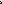 Kč bez DPH.Dodání a instalace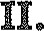 Půjčitel bezplatně dopraví Zařízení na Pracoviště a nainstaluje jej, a to v termínu nejpozději do tří týdnů. Půjčitel prohlašuje, že Zařízení bude Zákazníkovi předáno ve stavu způsobilém pro užívání k ujednanému účelu. Zákazník dále zajistí účast svého zástupce při instalaci Zařízení. Písemné potvrzení o převzetí Zařízení tímto zástupcem Zákazníka bude nezvratným dokladem toho, že Zákazník si Zařízeni prohlédl, převzal a shledal, že je v bezvadném stavu, kompletní a ve všech směrech vhodné pro zamýšlený účel.Zákazník je povinen zajistit veškeré předpoklady pro řádnou a včasnou instalaci Zařízeni, tj. připojení k elektrické/ datové síti, přístup a vhodné pracovní podmínky.Půjčitel zajistí na své náklady úvodní školení laboratorních techniků a dalších zaměstnanců Zákazníka určených Zákazníkem pro používání nebo obsluhu Zařízení. Na požádání Půjčitele Zákazník či jeho řádně oprávněný zástupce podepíše potvrzení o tom, že školení bylo Půjčitelem řádně provedeno. Vlastnictví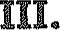 Zařízení je a zůstane ve výlučném vlastnictví Půjčitele po celé období účinnosti Smlouvy a Zákazník nebude mít na Zařízení žádné právo, nárok ani účast (s výjimkou práva držet a využívat Zařízení podle podmínek a ustanovení této Smlouvy).IVO Rizika a pojištěníNebezpečí škody na Zařízení přechází na Zákazníka okamžikem převzetí Zařízení Zákazníkem. Nebezpečí škody na Zařízení zůstává výlučně na straně Zákazníka po dobu účinnosti této Smlouvy a po jakékoli další období, během něhož bude Zákazník Zařízení držet, opatrovat nebo mít pod kontrolou, a to do té doby, než bude Zařízení znovu předáno Půjčiteli.Zákazník Půjčitele okamžitě písemně uvědomí o jakémkoli případu nehody nebo újmy, která nastane v souvislosti se Zařízením.vö Povinnosti ZákazníkaV průběhu trvání této Smlouvy (se) Zákazník:zajistí, že Zařízení bude uchováváno a obsluhováno ve vhodném prostředí (odpovědnost Zákazníka zahrnuje kvalitu sítě až po řádný vstup elektrické energie do Zařízení), že bude využíváno pouze pro účely, pro které bylo navrženo, a že bude správně obsluhováno vyškoleným kompetentním personálem v souladu s pokyny a doporučeními výrobce a v souladu s předpisy správné laboratorní praxe a všemi příslušnými předpisy nebo nařízeními, které budou v dané době platit;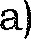 bude udržovat Zařízeni v bezvadném a provozuschopném stavu, zejména bude provádět pravidelnou údržbu Zařízení v souladu s Operačním Manuálem dodaným Půjčitelem, a dále bude Půjčitele informovat o závadě nebo potřebě údržby či opravy Zařízení nad rámec výše uvedené pravidelné údržby, a to do 24 hodin od zjištění závady či potřeby opravy Zařízení. V případě, že Zákazník poruší své povinnosti dle tohoto odstavce, bude odpovědný za veškerou újmu způsobenou v důsledku nesprávného fungování Zařízení a také za veškeré náklady vzniklé Půjčiteli v souvislosti s opravou Zařízení;Zařízení vždy ponechá na Pracovišti a nebude žádnou část Zařízení přemisťovat, nebo se pokoušet přemisťovat, na jakékoli jiné místo bez předchozího písemného souhlasu Půjčitele;povolí Půjčiteli, aby prostřednictvím svého zástupce zkontroloval Zařízení v jakoukoli rozumnou dobu a za tímto účelem vstoupil do jakýchkoli prostor, ve kterých bude Zařízení umístěno, a pro tuto kontrolu mu umožní přiměřený přístup a poskytne odpovídající zařízení;nebude bez předchozího písemného souhlasu Půjčitele provádět nebo povolovat jakoukoli úpravu nebo doplnění ZařízenĹ Vlastnické právo k veškerým výměnám, nahrazením, obnovením a doplněním Zařízení bude převedeno na Půjčitele okamžikem jejich začlenění do Zařízení;bez předchozího písemného souhlasu Půjčitele se nevzdá kontroly nad Zařízením, neprodá je ani nenabídne k prodeji, nezastaví, nezatíží zástavním právem ani jiným právem třetí osoby, nepronajme, neposkytne k užívání ani je nepujcł;je povinen viditelně označit Zařízení tak, aby bylo na první pohled zjevné, že se jedná o vlastnictví Půjčitele. Toto označení Zařízení dle předchozí věty musí být na Zařízení viditelně uchováno po celou dobu účinnosti této Smlouvy;nestrpí ani nepovolí zabaveni Zařízení, nebo jeho odebrání z držby či kontroly v rámci tísnivé situace, exekuce nebo jiného právního procesu. Pokud však bude Zařízení přesto zabaveno nebo odebráno, Zákazník o tom neprodleně uvědomí Půjčitele a na vlastní náklady vyvine veškeré úsilí, aby zajistil okamžité vydání Zařízení, a odškodní Půjčitele za veškeré ztráty, náklady, poplatky, újmy a výdaje (včetně nákladů na právní zastoupeni), které mu budou v tomto směru způsobeny;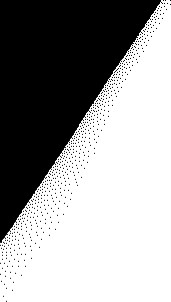 nebude, vzhledem k technické složitosti Zařízení, bez předchozího písemného oprávnění Půjčitele využívat Zařízení pro jakékoli jiné diagnostické soupravy (včetně činidel a příslušenství) než jsou Zdravotnické prostředky nebo diagnostické soupravy dodávané dle této Smlouvy Půjčitelem (nebo jeho právním nástupcem) aZákazník bere na vědomí, že Půjčitel je oprávněn odinstalovat Zařízení z Pracoviště kdykoli v průběhu doby účinnosti Smlouvy a jakéhokoli dalšího období, během něhož bude Zákazník Zařízení držet, opatrovat nebo mít pod kontrolou v případě, že Zákazník poruší svou povinnost sta.novenou v jakémkoli ustanovení této Smlouvy.Strany se výslovně dohodly na tom, že za porušení této Smlouvy se nepovažuje skutečnost, pokud Zařízení budou obsluhovat řádně kvalifikovaní zaměstnanci Zákazníka.VIO Záruka na Zařízení a jeho technická podpora / údržbapůjčitel vyvine přiměřené úsilí k bezplatné opravě jakékoli závady na Zařízení, která se projeví po dodání a instalaci, pod podmínkou, že Zákazník Půjčiteli závadu řádně a včas nahlásí a že závada nevznikne v důsledku špatného používáni, zanedbání, pozměněni či nesprávné nebo neoprávněné manipulace prováděné jakoukoli jinouosobou než oprávněným zaměstnancem Půjčitele. Přiměřeným úsilím se rozumí servisní zásah v pracovní dny (pondělí až pátek) během pracovních hodin (8-17 hodin). V případě, že se Zařízení stane nepoužitelným pro sjednaný účel z důvodů ležících mimo vliv Zákazníka, zavazuje se Půjčitel přenechat do výpůjčky Zákazníkovi obdobné náhradní zařízení, a to ve lhůtě 5ti pracovních dnů.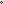 Strany souhlasí s tím, že dodávky spotřebních materiálů pro Zařízení (jak jsou uvedeny ve vztahu k Zařízení v ceníku produktů Půjčitele), nejsou součástí bezplatné výpůjčky podle této Smlouvy. Zákazník si však může takové spotřební materiály zakoupit od Půjčitele podle souhrnného katalogu produktů na základě objednávky jím vystavené a přijaté Pujcłtelem.Odpovědnost za újmu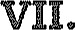 S výjimkou případů vyšší moci (definovaných v S 2913 odsto 2 Občanského zákoníku) bude kterákoli smluvní Strana odpovídat za jakékoli újmy (zahrnující skutečnou újmu a ušlý zisk), které budou způsobeny druhé Straně porušením jakékoli povinnosti, prohlášení nebo záruky uvedených v této Smlouvě (včetně jejích příloh), či jakéhokoli potvrzení nebo jiného písemného dokladu, či příslušného zákona nebo nařízení.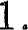 2. Rozsah náhrady případné újmy hrazené Půjčitelem Zákazníkovi či třetí osobě v souvislosti s dodáním Zdravotnických prostředků je však omezen maximální částkou rovnající se výši obvyklé prodejní ceny (dle ceníku Půjčitele platného v době vzniku újmy) Zdravotnických prostředků, s jejichž dodáním Zákazníkovi újma vznikla. Rozsah náhrady případné újmy hrazené Půjčitelem Zákazníkovi či třetí osobě v souvislosti se Zařízením je však omezen maximální částkou ve výši 10% ceny Zařízení.XIIIO Doba trváníTato Smlouva nabude účinnosti uveřejněním v informačním systému registru smluv zřízeném podle zákona 340/2015 Sb. ve znění pozdějších předpisů a uzavírá se na dobu určitou 48 měsíců od nabytí účinnosti, přičemž však smlouva nebude ukončena dříve, než uplyne doba splnění veškerých povinností smluvních stran ze smlouvy. Obě smluvní strany berou na vědomí a souhlasí s tím, že Zákazník uveřejní metadata k této smlouvě a textový obsah smlouvy v informačním systému registru smluv zřízeném podle zákona 340/2015 Sb. ve znění pozdějších předpisů bez zbytečného odkladu po podpisu smlouvy. O zveřejnění bude Půjčitel vyrozuměnaIXO UkončeníPůjčitel je dále oprávněn, bez ohledu na jakékoli jiné právo nebo právní prostředek, který může mít k dispozici, ukončit tuto Smlouvu (jako celek, nebo její část) odstoupením s okamžitou účinností doručeným Zákazníkovi písemně kdykoliv po dobu trvání této Smlouvy, jestliže zákazník poruší kterékoli ustanovení této Smlouvy a toto porušení nenapraví do třiceti (30) dnů od obdrženi písemného oznámení, v němž jej Půjčitel vyzve k nápravě.V případě závažného problému instalační a procesní validace, který nebude Půjčitelem odstraněn v přiměřeném termínu, může Zákazník odstoupit od Smlouvy.V případě ukončení účinnosti Smlouvy z jakéhokoli důvodu je Zákazník povinen neprodleně, nejpozději však do 3 (tří) dnů od ukončení účinnosti Smlouvy, vrátit PůJčite1i na své náklady Zařízení, a to ve stavu, v jakém bylo převzato s přihlédnutím k běžnému opotřebení.Každá ze smluvních stran je oprávněna smlouvu vypovědět bez udání důvodů s výpovědní lhůtou 3 měsíců.Xo Rozhodné právo a řešení sporůVýklad, platnost a plnění této Smlouvy se bude řídit zákony České republiky.XIm Všeobecná ustanoveníOsoby oprávněné jednat ve věcech plnění této Smlouvy za Zákazníka:		Ve věcech plnění k veřejné zakázce a věcech smluvních: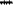 0 Ing. Josef Staněk, telefon: ………………………………….. ve věcech provozních a technických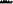 0 Ing. Ivana Stiborová, PhD, telefon: …………………………Tato Smlouva představuje úplnou dohodu a úmluvu mezi Stranami ohledně jejího předmětu a nahrazuje jakoukoli předchozí dohodu, úmluvu nebo ujednání (pokud nějaké existuje) mezi Stranami, ať již v ústní nebo písemné formě. Žádné změny, úpravy nebo doplnění této Smlouvy nebudou platné, pokud nebudou vyhotoveny písemně a podepsány smluvními Stranami.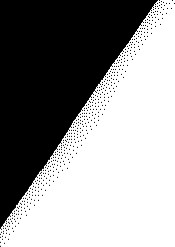 Půjčitel prohlašuje, že při plnění této smlouvy bude ve vztahu k osobním údajům postupovat zcela v souladu s Nařízením Evropského parlamentu a Rady č. (EU) 2016/679 0 ochraně fyzických osob v souvislosti se zpracováním osobních údajů a o volném pohybu těchto údajů (obecné nařízení o ochraně osobních údajů — GDPR) a osobní údaje bude zpracovávat výlučně za účelem plnění této smlouvy.Pro vyloučení pochybností Strany prohlašují, že jejich vzájemná plnění dle této Smlouvy jsou vyrovnaná, tj. nejsou k sobě v hrubém nepoměru.Veškeré podmínky a ustanovení této Smlouvy budou platit ve prospěch a budou závazné pro Strany a jejich přípustné nástupce a postupníky. Tato Smlouva, ani žádná práva, zájmy, nebo povinnosti Stran vyplývající ze Smlouvy, nemohou být postoupeny, a ani žádné povinnosti přeneseny, bez předchozího písemného souhlasu druhé smluvní Strany.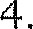 Nevymahatelnost nebo neplatnost jakéhokoli ustanovení této Smlouvy neovlivní vymahatelnost nebo platnost jakéhokoli jiného ustanoveni Smlouvy.Příloha č. 1 — Standardní instalační výbava Liaison XL tvoří její nedílnou součást.Tato Smlouva bude vyhotovena ve dvou stejnopisech, z nichž každý jednotlivě bude považován za originál.V Ústí nad Labem,dne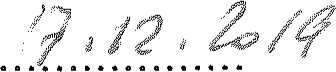 Zdravotní ústav se sídlem v Ústí nad Labem za Zákazníka:Ing. Pavel Bernáth, ředitel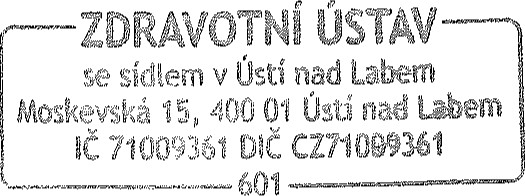 V Praze, dne 15. 10. 2019DiaSorin Czech s.r.o.za Půjčitele:RNDr. Milan šrot ředitel a jednatel společnostiPříloha 10 Standardní instalační výbava Liaison XL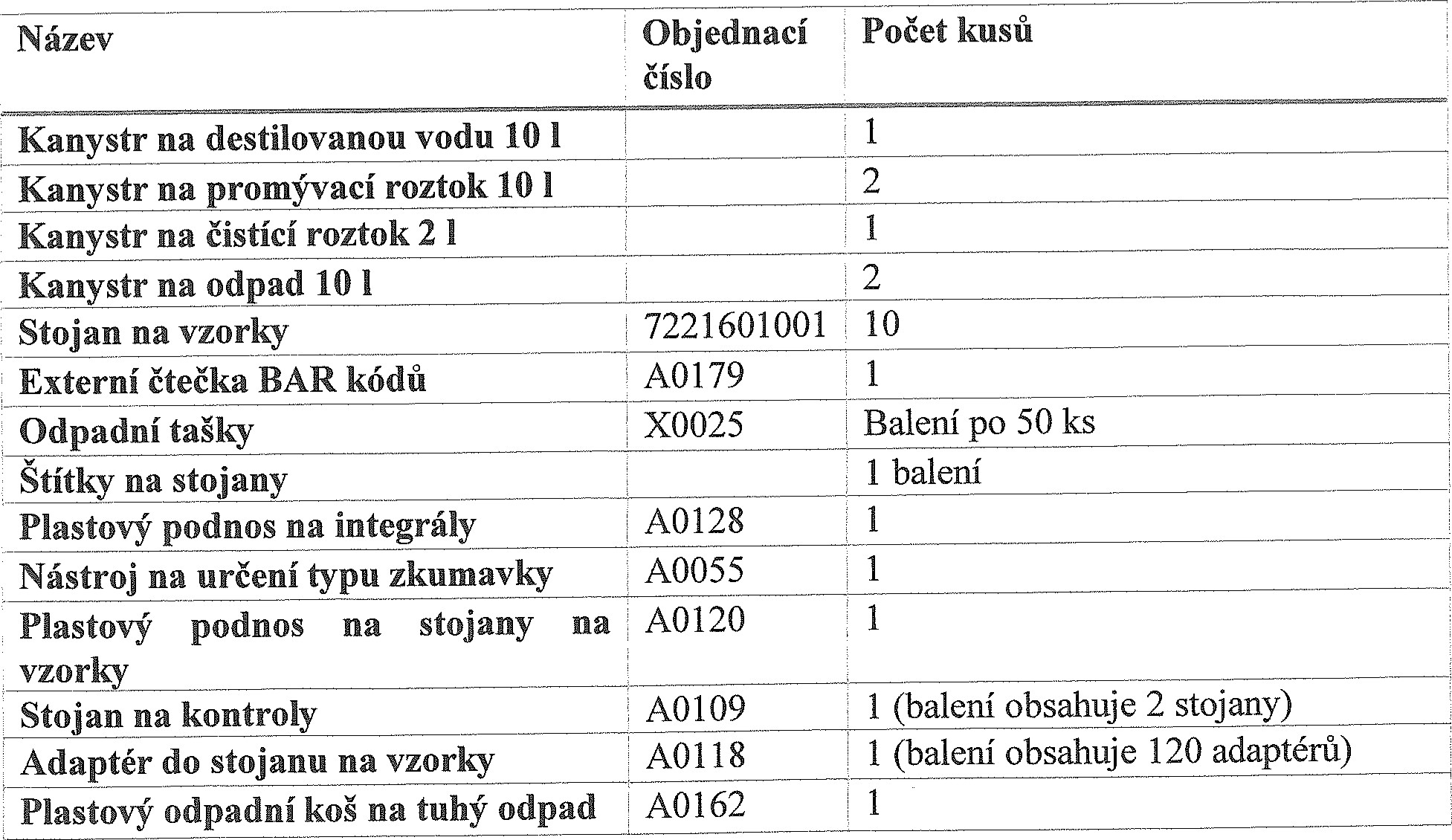 DIČ:CZ28497481Bank. spojení:Deutsche Bank AG, pobočka Praha,Číslo účtu:č.ú. ………………………..